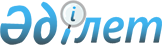 Об утверждении Правил ведения реестра скотомогильников (биотермических ям)Приказ Министра сельского хозяйства Республики Казахстан от 3 февраля 2020 года № 35. Зарегистрирован в Министерстве юстиции Республики Казахстан 6 февраля 2020 года № 19987.
      В соответствии с подпунктом 46-29) статьи 8 Закона Республики Казахстан от 10 июля 2002 года "О ветеринарии" и подпунктом 2) пункта 3 статьи 16 Закона Республики Казахстан от 19 марта 2010 года "О государственной статистике" ПРИКАЗЫВАЮ:
      1. Утвердить прилагаемые Правила ведения реестра скотомогильников (биотермических ям). 
      2. Департаменту ветеринарной, фитосанитарной и пищевой безопасности Министерства сельского хозяйства Республики Казахстан в установленном законодательством порядке обеспечить:
      1) государственную регистрацию настоящего приказа в Министерстве юстиции Республики Казахстан;
      2) размещение настоящего приказа на интернет-ресурсе Министерства сельского хозяйства Республики Казахстан после его официального опубликования.
      3. Контроль за исполнением настоящего приказа возложить на курирующего вице-министра сельского хозяйства Республики Казахстан.
      4. Настоящий приказ вводится в действие по истечении десяти календарных дней после дня его первого официального опубликования.
      "СОГЛАСОВАН"
Комитет по статистике
Министерства национальной
экономики
Республики Казахстан Правила 
ведения реестра скотомогильников (биотермических ям) Глава 1. Общие положения
      1. Настоящие Правила ведения реестра скотомогильников (биотермических ям) (далее – Правила) разработаны в соответствии с подпунктом 46-29) статьи 8 Закона Республики Казахстан от 10 июля 2002 года "О ветеринарии", подпунктом 2) пункта 3 статьи 16 Закона Республики Казахстан от 19 марта 2010 года "О государственной статистике" и определяют порядок ведения реестра скотомогильников (биотермических ям).
      2. Реестр скотомогильников (биотермических ям) (далее – Реестр) ведет ведомство уполномоченного органа в области ветеринарии (далее – Ведомство) по форме согласно приложению к настоящим Правилам на основании данных (сведений), предоставляемых местными исполнительными органами областей, городов республиканского значения, столицы. 
      В Реестре отражаются данные (сведения) о скотомогильниках (биотермических ямах), сибиреязвенных захоронениях с указанием административно-территориальной единицы месторасположения (местонахождения) объекта (область, город республиканского значения, столица, район, город областного значения, сельский округ, населенный пункт и другие), текущее состояние (функционирует или не функционирует), координат, тип, размер, балансодержатель объекта (собственность). Глава 2. Порядок ведения реестра скотомогильников (биотермических ям)
      3. Местные исполнительные органы районов, городов областного значения предоставляют в местные исполнительные органы областей данные (сведения) о скотомогильниках (биотермических ямах) для включения в Реестр по форме согласно приложению к настоящим Правилам.
      4. Местные исполнительные органы областей анализируют и сводят данные (сведения) о скотомогильниках (биотермических ямах). 
      5. Местные исполнительные органы областей, городов республиканского значения, столицы в течение 10 (десяти) рабочих дней направляют в Ведомство соответствующие данные (сведения) по мере строительства, обнаружения новых объектов, изменения и корректировки данных (сведений) об объектах, содержащихся в Реестре.
      6. Ведомство вносит данные (сведения) о скотомогильниках (биотермических ямах) в Реестр в разрезе административно-территориальных единиц с присвоением номера скотомогильникам (биотермическим ямам), который состоит из буквенных и цифровых символов (символы между собой разделяются косой чертой) включающие:
      первый символ – литерный код области, города республиканского значения, столицы;
      второй и третьи символы – порядковый номер района (города областного значения);
      четвертый – восьмой символы – порядковый номер в Реестре (по области, городу республиканского значения, столицы).
      Литерный код области, города республиканского значения, столицы, порядковый номер района (города областного значения) вносится согласно приложению 1 к Правилам присвоения учетных номеров объектам производства, осуществляющим выращивание животных, заготовку (убой), хранение, переработку и реализацию животных, продукции и сырья животного происхождения, а также организациям по производству, хранению и реализации ветеринарных препаратов, кормов и кормовых добавок, утвержденным приказом Министра сельского хозяйства Республики Казахстан от 23 января 2015 года № 7-1/37 (зарегистрирован в Реестре государственной регистрации нормативных правовых актов за № 10466).
      При нумерации скотомогильников (биотермических ям) в городах республиканского значения, столице во втором и третьем символах указываются нули.
      7. Ведомство направляет Реестр в местные исполнительные органы областей, городов республиканского значения, столицы и соответствующие территориальные подразделения Ведомства. 
      Форма, предназначенная для сбора административных данных
      Реестр скотомогильников (биотермических ям)
      Индекс формы административных данных: 1-см
      Периодичность: ежеквартальная
      Отчетный период: по состоянию на "_____"____________ 20___года
      Круг лиц, представляющих информацию:
      Акимат сельского округа представляет информацию в акимат района не позднее пятого рабочего дня месяца, следующего за отчетным кварталом;
      Акимат района представляет информацию в акимат области не позднее десятого рабочего дня месяца, следующего за отчетным кварталом;
      Акимат области представляет информацию в Комитет ветеринарного контроля и надзора не позднее пятнадцатого рабочего дня месяца, следующего за отчетным кварталом.
      Реестр скотомогильников (биотермических ям) 1. Данные (сведения) о скотомогильниках (биотермических ямах) по ________________________________ 2. Данные (сведения) о сибиреязвенных захоронениях по ________________________________________  3. Контакты представивших данные
      Телефон ______________________________________________________
      Адрес электронной почты _______________________________________
      Исполнитель
      ______________________________________________________________
      фамилия, имя и отчество (при его наличии) подпись, телефон
      Руководитель или лицо, исполняющее его обязанности 
      _______________________________________________________ _______________ 
      фамилия, имя и отчество (при его наличии)                   подпись
      Место для печати Пояснение по заполнению формы административных данных
Реестр скотомогильников (биотермических ям)
(индекс: 1-см, периодичность ежеквартальная) Глава 1. Общие положения
      1. Настоящее пояснение определяет единые требования по заполнению формы, предназначенной для сбора административных данных, "Реестр скотомогильников (биотермических ям)" (далее - Форма).
      2. Форма разработана в соответствии с подпунктом 46-29 статьи 8 Закона Республики Казахстан от 10 июля 2002 года "О ветеринарии".
      3. Форма составляется ежеквартально и заполняется по состоянию на конец отчетного периода.
      4. Форму подписывает первый руководитель или лицо, уполномоченное им на подписание отчета, и исполнитель. Глава 2. Пояснение по заполнению Формы
      Данные (сведения) о скотомогильниках (биотермических ямах)
      5. В графе 2 указывается наименование области, района, сельского округа.
      6. В графе 3 указывается номер скотомогильника (биотермической ямы), за отчетный период.
      7. В графе 4 указывается тип скотомогильника (биотермической ямы), с нарастающим итогом.
      8. В графе 5 указывается размер скотомогильника (биотермической ямы).
      9. В графе 6 указывается текущее состояние скотомогильника (биотермической ямы).
      10. В графе 7 указывается балансодержатель скотомогильника (биотермической ямы).
      Данные (сведения) о сибиреязвенных захоронениях
      11. В графе 2 указывается наименование области, района, сельского округа.
      12. В графе 3 указывается номер сибиреязвенного захоронения, за отчетный период.
      13. В графе 4 указывается характер почвы и растительности.
      14. В графе 5 указывается размер сибиреязвенного захоронения.
      15. В графе 6 и 7 указываются координаты (широта, долгота).
      16. В графах 8, 9 и 10 указывается характеристика сибиреязвенного захоронения (ограждение, опознавательные знаки, внесение в информационную систему государственного земельного кадастра).
      17. В графе 11 указывается балансодержатель сибиреязвенного захоронения.
					© 2012. РГП на ПХВ «Институт законодательства и правовой информации Республики Казахстан» Министерства юстиции Республики Казахстан
				
      Министр сельского 
хозяйства Республики Казахстан 

С. Омаров
Утверждены
приказом Министра сельского хозяйства
Республики Казахстан
от 3 февраля 2020 года № 35Приложение
к Правилам ведения
реестра скотомогильников
(биотермических ям)
№
Наименование области, района, сельского округа
Номер скотомогильника (биотермической ямы)
Тип скотомогильника (биотермической ямы) (примитивная или типовая)
Размер (площадь) скотомогильника (биотермической ямы)
Текущее состояние (функционирует или не функционирует)
Баланс содержатель (собственник)
1
2
3
4
5
6
7
1
2
Итого:
Итого:
№
Наименование области, района, сельского округа
Номер сибире язвенных захоронений
Характер почвы и растительности
Размер (площадь) сибиреязвенного захоронения
Координаты
Координаты
характеристика объекта
характеристика объекта
характеристика объекта
Баланс содержатель (собственник)
№
Наименование области, района, сельского округа
Номер сибире язвенных захоронений
Характер почвы и растительности
Размер (площадь) сибиреязвенного захоронения
северной широты
восточной долготы
ограждение
Опознавательные знаки
внесено в информационную систему государственного земельного кадастра
Баланс содержатель (собственник)
1
2
3
4
5
6
7
8
9
10
11
Итого:
Итого:
Наименование______________________ ___________________________________
Адрес______________________________ ___________________________________Приложение
к форме Реестра
скотомогильников
(биотермических ям)